Meadow High School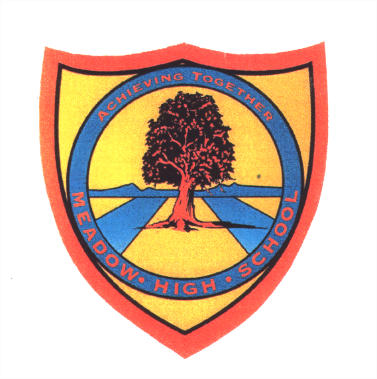 1.1 Exams - 
Equalities Policy 
(formerly Disability Policy (Exams))2022/2023This document is reviewed annually to ensure compliance with current JCQ (Joint Council for Qualifications) regulations.Policy Owner: Exams DepartmentLast Review:  February 2023Next Review by:  February 2024Key staff involved in the policy Purpose of the policy This document is provided as an exams-specific supplement to the centre-wide Equalities Objectives Policy.This policy details how the centre facilitates access to exams and assessments for disabled candidates, as defined under the terms of the Equality Act 2010, by outlining staff roles and responsibilities in relation to identifying the need for appropriate arrangements, reasonable adjustments and/or adaptations (referred to in this policy as ‘access arrangements’) requesting access arrangements implementing access arrangements and the conduct of exams good practice in relation to the Equality Act 2010  The Equality Act 2010 definition of disability A definition is provided on page 4 of the current JCQ (Joint Qualification Council)publication Adjustments for candidates with disabilities and learning difficulties AccessArrangements and Reasonable Adjustments.This publication is further referred to inthis policy as AA.  Meadow High School is a school for pupils aged 11-19 with “Complex and Moderate Learning Difficulties with Autism”, and therefore all pupils fall within the definition of disabled under the Equalities Act 2010. 
Identifying the need for access arrangements Roles and responsibilities Head of centre 
Is familiar with the entire contents, refers to and directs relevant centre staff to the annually updated JCQ publications including GR (General Regulations and AA (Access Arrangements)
Ensures the quality of the access arrangements process within the centre 
Ensures an appropriately qualified assessor(s) is appointed (if appropriate) and that evidence of the qualification(s) of the person(s) appointed is held on file  
Presents when requested by a JCQ Centre Inspector, evidence of the assessor’s qualification Senior leaders 
Are familiar with the entire contents of the annually updated JCQ publications including GR and AA Assistant Heads of Year 11 and Key Stage 5Whilst at Meadow High School there is no SENCO role, the associated responsibilities are undertaken by the Assistant Heads for Year 11 and Key Stage 5. 
Has full knowledge and understanding of the contents, refers to and directs relevant centre staff to the annually updated JCQ publication AA 
Ensures staff roles, responsibilities and processes in identifying, requesting and implementing access arrangements for candidates (including private candidates) are clearly defined and documented 
Ensures the assessment process is administered in accordance with the regulations 
Leads on the access arrangements process to facilitate access for candidates 
Defines and documents roles, responsibilities and processes in identifying, requesting and implementing access arrangements (Access arrangements policy) 
Provides a policy on the use of word processors in exams and assessments 
Ensures arrangements put in place for exams/assessments reflect a candidate’s normal way of working within the centre 
Ensures the need for access arrangements for a candidate will be considered on a subject by subject basis 
Presents when requested by a JCQ Centre Inspector, evidence of the assessor’s qualification 
Works with teaching staff, relevant support staff and the Examinations Officer to ensure centre delegated and awarding body approved access arrangements are put in place for candidates taking internal and external exams/assessments 
Completes appropriate documentation as required by the regulations of JCQ and the awarding body Teaching Staff Inform / liaise with the Assistant Headteachers of any support that might be needed by a candidate.Multi Disciplinary Team (Occupational Therapists, Speech and Language Therapists, Physiotherapists)
To offer advice and support on individual pupils’ needs in relation to accessing exams.
To provide any evidence as requested by the Assistant Heads, where appropriate.Examinations Officer Ensures a policy demonstrating the centre’s compliance with relevant legislation is in place 
Ensure a statement is provided which details the criteria the centre uses to award and allocate word processors for exams 
Presents when requested by a JCQ Centre Inspector, evidence of the assessor’s qualification Teaching staff  
Inform the Assistant Head of any support that might be needed by a candidate 
Provide information to evidence the normal way of working of a candidate Support staff (for example, Teaching Assistants)(where appropriate) Provide comments/observations to support the Assistant Head in painting a holistic picture of need confirming normal way of working for a candidate 
Provide information to evidence the normal way of working of a candidate  Use of word processors 
A separate Word processor policy (exams) will be available to view on our website.The use of a word processor must reflect the candidate’s normal way of working within the centre and be appropriate to the candidate’s needs.The Use of a Word Processor Statement is provided by, and reviewed annually, by the Senior Leadership Team.  The Word Processor Policy/Statement details the criteria the centre uses to award and allocate word processors for examinations.Requesting access arrangements 
Roles and responsibilities Assistant Heads Year 11 and Key Stage 5Determines if the arrangements identified for a candidate require prior approval from the awarding body before the arrangements are put in place or if approval is centre-delegated 
Follows guidance in AA Section 8 to process approval applications for access arrangements for those qualifications listed on page 2 of AA 
Applies for approval where this is required, through Access arrangements online (AAO), or through the awarding body where qualifications sit outside the scope of AAO
Confirms by ticking the ‘Confirmation’ box prior to submitting the application for approval that the ‘malpractice consequence statement’ has been read and accepted 
Makes an awarding body referral through AAO where the initial application for approval may not be approved by AAO, where it is deemed by the centre that the candidate does meet the criteria for the arrangement(s) 
Ensures appropriate and required evidence is held on file to confirm validation responses in AAO including the completion of JCQ Form 8 (Application for access arrangements – Profile of learning difficulties), where required, and a body of evidence to substantiate the candidate’s normal way of working within the centre 
Presents the files when requested by a JCQ Centre Inspector Examinations Officer Is familiar with the entire contents of the annually updated JCQ publication GR and is aware of information contained in AA where this may be relevant to the Examinations Officer role 
Ensures that where approval is required that this is applied for by the awarding body deadline 
Ensures that arrangements, and approval where required, are in place before a candidate takes his/her first exam or assessment (which is externally assessed or internally assessed/externally moderated) 
Presents the files when requested by a JCQ Centre Inspector 
Liaises with the Assistant Head to ensure arrangements are in place to either order a non-interactive electronic (PDF) question paper or to open question paper packets in the secure room within 90 minutes of the published starting time for the exam where the centre is permitted to modify a timetabled written component exam paper (copy on coloured paper, enlarge to A3 or copy to single sided print) 
Following the appropriate process (AAO for those qualifications listed on page 74 of AA; JCQ Form 7 or Form VQ/EA), orders published modified papers, by the awarding body’s deadline for the exam series, where these may be required for a candidate Implementing access arrangements and the conduct of exams Roles and responsibilities External assessments These are assessments which are normally set and marked/examined by an awarding body which must be conducted according to awarding body instructions and/or the JCQ publication Instructions for conducting examinations (ICE).  Head of centre Supports the Assistant Heads, the Examinations Officer and other relevant centre staff in ensuring appropriate arrangements, adjustments and adaptations are in place to facilitate access for disabled candidates to exams ~
Is familiar with the Checklist for heads of centre and examination officers – The Equality Act 2010 and conduct of examinations provided in the current ICE (page 44) Assistant Heads Year 11 and Key Stage 5Ensures appropriate arrangements, adjustments and adaptations are in place to facilitate access for candidates where they are disabled within the meaning of the Equality Act (unless a temporary emergency arrangement is required at the time of an exam) 
Ensures a candidate is involved in any decisions about arrangements, adjustments and/or adaptations that may be put in place for him/her and ensures the candidate understands what will happen at exam time Ensures exam information (JCQ information for candidates documents, individual exam timetable etc.) is adapted where this may be required for a disabled candidate to access it ~
Liaises with the Examinations Officer (Examinations Officer) regarding facilitation and invigilation of access arrangement candidates in exams 
Appoints appropriate centre staff as facilitators to support candidates (practical assistant, prompter, Oral Language Modifier, reader, scribe or Sign Language Interpreter) 
Ensures facilitators supporting candidates are appropriately trained and understand the rules of the particular access arrangement(s) 
Ensures a record of the training given to those facilitating an access arrangement for a candidate under examination conditions is kept and retained on file until the deadline for enquiries about results has passed or until any appeal, malpractice or other results enquiry has been completed, whichever is later 
Ensures the facilitator is known by or introduced to the candidate prior to exams 
Ensures a facilitator acting as a prompter is aware of the appropriate way to prompt depending on the needs of the candidate Liaises with the Examinations Officer to ensure that invigilators are made aware of the Equality Act 2010 and are trained in disability issues 
Where required for emergency (temporary) access arrangements, applies for approval through AAO or through the awarding body where qualifications sit outside the scope of AAO Examinations Officer Is familiar with and follows the Checklist for heads of centre and examination officers – The Equality Act 2010 and conduct of examinations provided in the current ICE (page 44) 
Liaises with the Assistant Heads and other relevant centre staff to ensure appropriate arrangements, adjustments and adaptations are in place to facilitate access for disabled candidates to exams 
Liaises with the Assistant Heads to ensure exam information (JCQ information for candidates documents, individual exam timetable etc.) is adapted where this may be required for a disabled candidate to access it 
Ensures that prior to any arrangements being put in place checks are made that arrangements do not impact on any assessment criteria/competence standards being tested 
Ensures that any arrangements put in place do not unfairly disadvantage or advantage disabled candidates 
Liaises with other relevant centre staff regarding the provision of appropriate rooming and equipment that may be required to facilitate access for disabled candidates to exams 
Ensures facilitators supporting candidates are appropriately trained and understand the rules of the particular access arrangement(s) Ensures a record of the training given to those facilitating an access arrangement for a candidate under examination conditions is kept and retained on file until the deadline for enquiries about results has passed or until any appeal, malpractice or other results enquiry has been completed, whichever is later 
Ensures a facilitator acting as a prompter is aware of the appropriate way to prompt depending on the needs of the candidate 
Ensures invigilators supervising access arrangement candidates are trained in their role and understand the invigilation arrangements required for access arrangement candidates as detailed in ICE 7 and 8  
Ensures cover sheets, where these are required by the arrangement are completed as required 
by facilitators  
Liaises with the Assistant Heads regarding the facilitation and invigilation of access arrangement candidates Liaises with the Assistant Heads regarding rooming of access arrangement candidates 
Liaises with the Assistant Heads to ensure that invigilators are made aware of the Equality Act 2010 and are trained in disability issues 
Ensures appropriate seating arrangements are in place where different arrangements may need to be made for a candidate to facilitate access to his/her exams ~
Ensures invigilators are briefed prior to each exam session of the arrangements in place for a disabled candidate in their exam room 
Checks in advance of dated exams/assessments that modified paper orders have arrived (and if not will contact the awarding body to ensure that papers are available when required) 
Makes modifications that are permitted by the centre (a question paper copied onto coloured paper, an A4 to A3 enlarged paper or a paper printed on single sheets or where a question paper may need to be scanned into PDF format where a candidate is approved the use of a computer reader) that may be required and  either accesses a non-interactive electronic (PDF) question paper or opens the exam question paper packet in the secure room no earlier than 90 minutes prior to the published start time of the exam 
Understands that where permitted/approved, secure exam question paper packets may need to be opened early where preparation is required by the facilitator (Oral Language Modifier, Live Speaker, Sign Language Interpreter only) 
Ensures that the facilitator only has access to the papers 60 minutes prior to the published start time of the exam 
Provides cover sheets prior to the start of an exam where required for particular access arrangements and ensures that these have been fully completed before candidates’ scripts are dispatched to examiners/markers 
prints pre-populated cover sheets from AAO where this is required for those qualifications listed on page 2 of AA 
Has a process in place to deal with emergency (temporary) access arrangements as they arise at the time of exams in terms of rooming and invigilation 
Liaises with the Assistant Heads where a facilitator may be required to support a candidate requiring an emergency (temporary) access arrangement at the time of exams Other relevant centre staff Staff responsible for IT or other specialist equipment that may need to be provided or adapted for a candidate
 Estates/site staff responsible for rooms and non-specialist equipment (chairs, tables, clocks etc.) used for exams that may need to be adapted for a candidate 
Senior staff responsible for the centre’s emergency evacuation procedures and the arrangements that may need to be in place for a candidate with a disability who may need assistance when an exam room is evacuated 
The Assistant Head liaises with the Examinations Officer where a facilitator may be required to support a candidate requiring an emergency (temporary) access arrangement at the time of exams Internal assessments These are non-examination assessments (NEA) which are normally set by a centre/awarding body, marked and internally verified by the centre and moderated by the awarding body.  “Externally marked and/or externally set practical examinations taken at different times across centres are classified as ‘NEA’.”    [Quote taken from the JCQ publication Instructions for conducting non-examination assessments, Foreword] Assistant Heads, Year 11 and Key Stage 5
Liaises with teaching staff to implement appropriate access arrangements for candidates Ensures centre-delegated and awarding body approved arrangements are in place prior to a candidate taking his/her first formal supervised assessment 
Ensures facilitators supporting candidates are appropriately trained and understand the rules of the particular access arrangement(s) Examinations Officer Ensures cover sheets are completed as required by facilitators Teaching staff  Support the Assistant Heads in implementing appropriate access arrangements for candidates  
Provide the Assistant Heads with assessment schedules to ensure arrangements are put in place when required 
Liaise with the Assistant Heads regarding assessment materials that may need to be modified for a candidate Access arrangement facilitator(s)
  Ensures candidates are aware of the access arrangements that are in place for their assessments 
 Liaises with the teacher where a facilitator may be required to support a candidate requiring an emergency (temporary) access arrangement at the time of his/her formal supervised assessment Internal exams These are exams or tests which are set and marked within the centre; normally a pre-cursor to external assessments.  Assistant Heads Year 11 and Key Stage 5Liaises with teaching staff to implement appropriate access arrangements for candidates Teaching staff   
Support the Assistant Heads in implementing appropriate access arrangements for candidates 
 Provide exam materials that may need to be modified for a candidate 
Provide the Assistant Heads with internal exam timetable to ensure arrangements are put in place when required Facilitating access - examples The following information confirms the centre’s good practice in relation to the Equality Act 2010 and the conduct of examinations. On a candidate by candidate basis, consideration is given to  adapting assessment arrangements adapting assessment materials 
the provision of specialist equipment or adaptation of standard equipment 
adaptation of the physical environment for access purposes Role Name(s) Head of Centre Mrs J Rigby (Headteacher)Examinations Officer Line ManagerMiss M Taylor (Assistant Headteacher, KS5)Mrs A Fabisch (Deputy Assistant Headteacher, KS5)Deputy Headteacher (Curriculum)Ms C CaddellAssistant Headteacher(s)Miss M Taylor (Assistant Head, Key Stage 5)Mrs A Fabisch (Deputy Assistant Headteacher, KS5Ms J Richards (Assistant Head, Year 9, 10 and 11)Examinations OfficerMrs Alison Norris